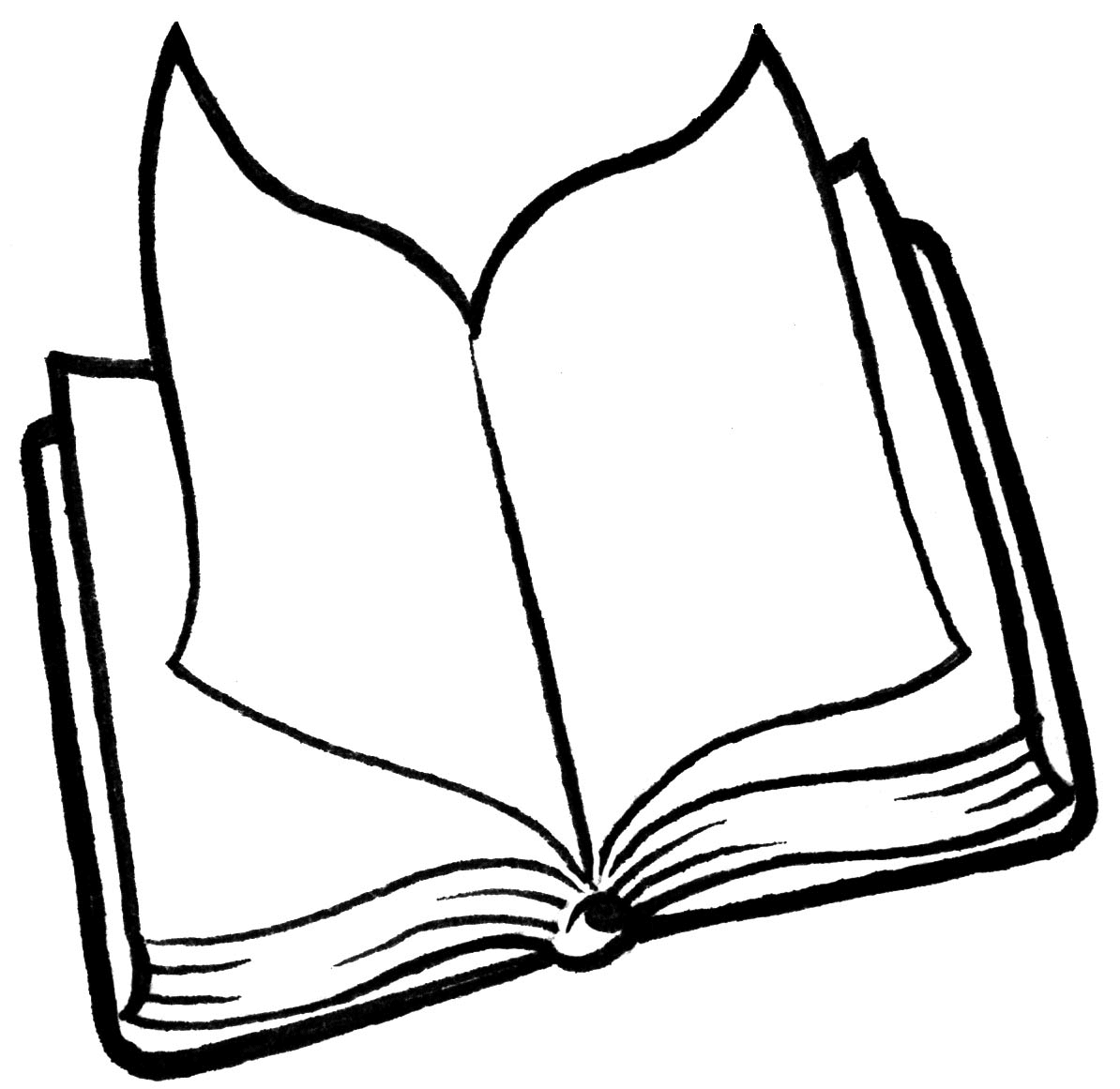 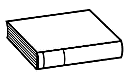 ❶ 	 Lis  le texte 3 dans ton manuel page 82.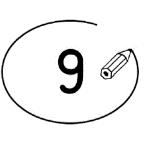  ❷	 Entoure la bonne réponse. 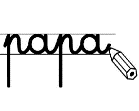 ❸	 Ecris   il ou  elle   a la bonne place. 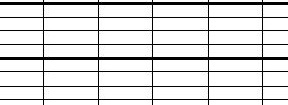 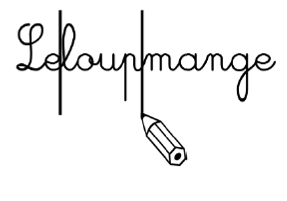 Le petit garçon a passé l'aspirateur.                  a nettoyé le salon.                 a tout rangé car sa maman était très en colère.                  lui avait demandé de ranger.❹	 Ecris   une phrase avec les mots. N’oublie pas la majuscule et le point. 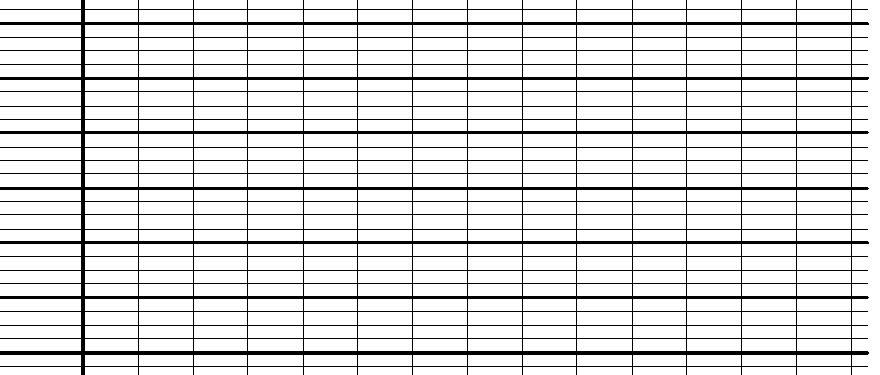 Le petit garçon a utilisé de l’eau pour nettoyer.vraifauxLe petit garçon a ramassé tous les livres.vraifauxLe petit garçon joue avec l’aspirateur.vraifaux